ORNAMENTS1. Name the following ornaments: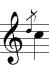 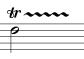 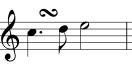 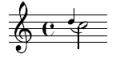 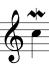 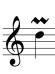 